November Puzzling Phenomenon:  Developed by Nicole Gerardo, November 2016Title:  A Curious Case of PuppiesConcept:  Heredity/Genetics (dominant/recessive alleles, monohybrid cross, di-hybrid cross)Introduction and Phenomenon:  Some friends of ours just welcomed a brand new litter of Labrador puppies similar to the ones seen in photo below.  Who doesn’t love going to see some brand new adorable puppies?   Of course we had to go for a visit!  I knew from past experience being educated by a sister in love with dogs of all breeds, that Labradors came in three colors: black, chocolate, and yellow.  I did find it a bit curious to see that some of the puppies nestled in with the mother were of a different color than she was.  Most were black labs like mom, but there were some that were yellow as well.  So what would a logical explanation be for some puppies that look nothing like mom?  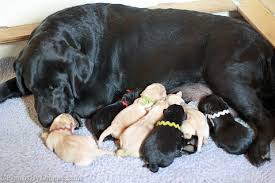 Well dad must have been a yellow lab, right?    Come to find out, I was quite wrong.  I later learned that the daddy dog was also a black lab! 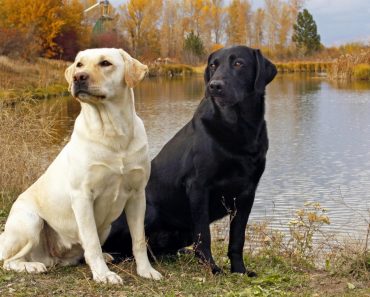 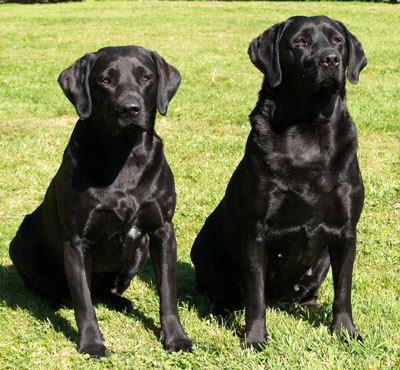 This had me a bit stumped and quite curious to uncover more about what lies hidden in the genes of Labrador dogs.Explanation of the science involved:It turns out that the genes behind the coat color of Labrador retrievers provide quite a few opportunities to explore different levels of concepts important to the topic of genetics.  At the most basic level, surprising litters of Labrador puppies can be used to help students understand the difference between dominant and recessive genes.  Certain Labrador coat colors can be “masked” in some generations, but can reappear in later generations.  Students may be able to generalize that yellow and also chocolate coat colors have a recessive nature after examining multiple examples of litters.  But how can there be two colors that would be recessive?!  The explanation becomes quite interesting when you look at the actual genotypes of the labs in question.The next level would be to use Labrador coat color to help students understand the possibilities of offspring in a monohybrid cross.  In the case of Labradors, the black and chocolate colors are determined by dominant and recessive alleles at one gene locus.  The black coat color (B) is dominant to chocolate (b). Therefore, a puppy will only be chocolate if each parent contributes a chocolate allele (b) giving the puppy a genotype of “bb”. If one or both parents contribute a black allele (B), the puppy will be black in color, with a genotype of “BB” or “Bb.”  It will be a carrier of the chocolate allele for future generations if the pup has the heterozygous genotype “Bb”. Here is just one example of a monohybrid cross showing the relationship between black and chocolate lab coat colors.  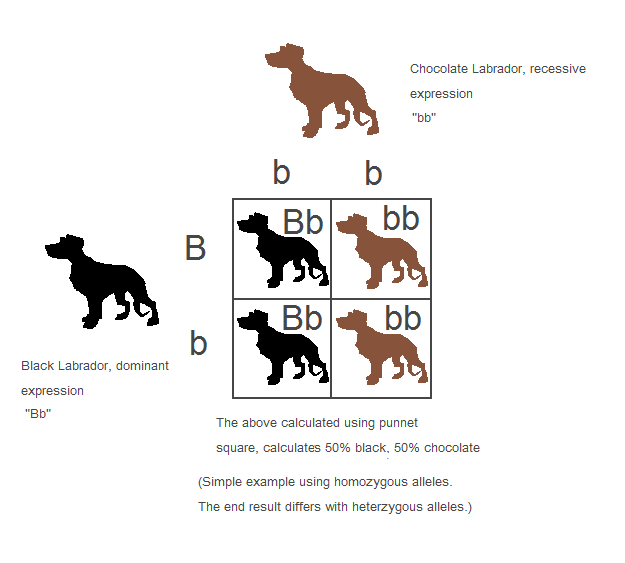 Now you might still be wondering where the yellow coat color comes into play.  The explanation behind the third coat color allows for an even deeper look into the complex nature of genetics.  The gene that determines if a Labrador puppy will be yellow or not is actually at a different location (gene locus) than the gene that influences the black and chocolate coat colors.  This second gene locus can carry a dominant allele (Y) or a recessive allele (y).  In order to have a yellow coat, a Labrador must inherit two recessive copies of the yellow allele to have the homozygous genotype “yy”.  This genotype inactivates the black or brown genes, and the resulting puppy has a yellow coat.   However, if only one or no recessive alleles are contributed, as in the genotypes “Yy” or “YY,” the deactivation does not occur.  The resulting puppy will remain either black or chocolate, as determined by the alleles of the puppy’s black/chocolate gene.  Considering the genotypes of black, chocolate, and yellow labs allows for the study of the resulting offspring in dihybrid crosses.  Here is an example below of a dihybrid cross that shows how two black Labradors can actually produce offspring of all three coat colors.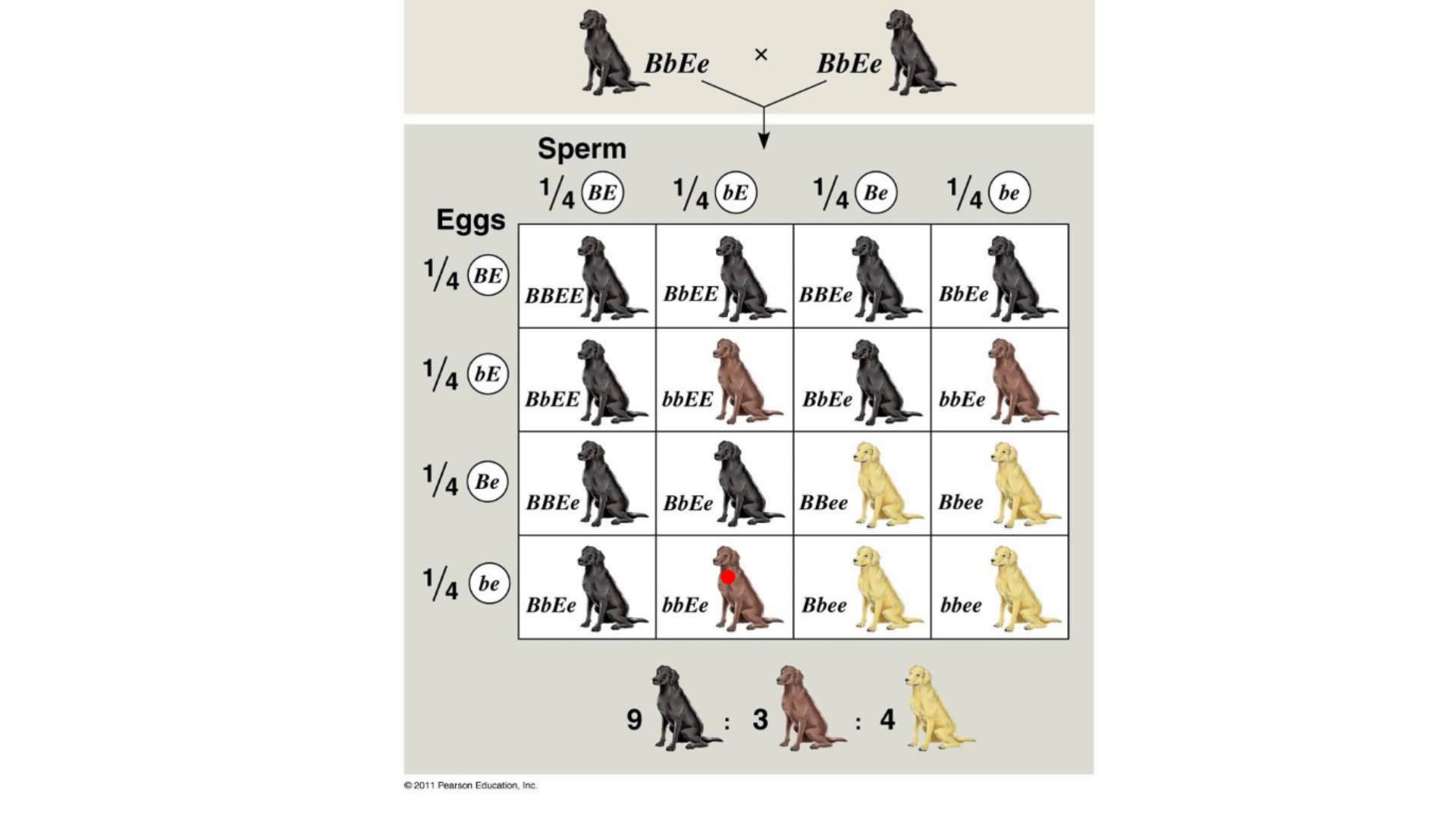 Further Ideas for Classroom Use:A:  This puzzling phenomenon could be used to begin a unit about Heredity/Genetics.  By showing a picture of a puppy litter with only one parent dog present, students could be asked to develop hypotheses for why the puppies look the way they do.  Potential Questions after the first picture	-  What do you observe about the dogs in the picture?  	-  What is a possible explanation for your observations?After sharing their ideas, students can then be given the additional information that both parents are black labs.  Potential Questions after new parent information- Has this new information changed your initial thinking?  Why or why not?- What new explanation can account for both parent dogs and the puppies you     observe in the pictures? - Can you think of a similar situation from your own life or from someone close to you?      What was the explanation in this situation?Along with these last questions, student groups could be asked to create explanatory models of how the different looking puppies came about.  By the end of the unit, these are some gotta-haves that students should be able to include in the final examples of their models: 	1.  What can be observed about the dogs?  Describe their relationships.                  (Students should be able to identify generations of organisms and phenotypes.)	2.  What information is hidden within the dogs that affects their appearance?  (Students should be able to predict possible genotypes of organisms and understand that this information lies in the genes of the organism’s chromosomes.)	3.  What interactions occur with the parent information in order to produce the puppies                  that are observed?                   (Students should be able to describe the interactions between dominant and                   recessive alleles and predict the outcomes of these interactions.)B:  This phenomenon could also be used later on in a unit on Heredity/Genetics to help provide options for differentiation of student work with Punnett Squares.  If students need more practice with monohybrid crosses, they could work on making predictions about the offspring of only chocolate and black Labrador parents with varying genotypes.  Students could also work up to the challenge of being able to figure out an unknown parent genotype by trying to puzzle out the method that we know as a test cross.     If students have mastered the use of basic Punnett Squares, they could be given the additional challenge of making predictions of dihybrid crosses between black, chocolate, or yellow lab parents with varying genotypes.  In this case, there are enough options of genotypes that students could even make up their own crosses and see what offspring would be predicted.  Later in the unit, students could also be given a real-life challenge as if they were in the role of a dog breeder.  Here is an example scenario:“You get to choose what color coat you believe best suits Labrador retrievers!  Once you have chosen which coat color you prefer, please explain how over the course of at least 3 generations you could maximize the number of puppies born with your favorite coat color.”